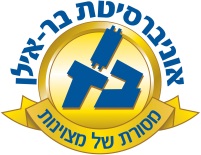 Topics in Jewish Law (Halacha) Men’s Level 1סוגיות בהלכההרב אלי מנגד			                        Rabbi Eli Menaged                            COURSE DESCRIPTIONName of Course: Topics in Jewish Law (Halacha) Men’s Level 1Lecturer: Rabbi Eli Menaged RabbiMenaged@israelxp.comסוגיות בהלכהTopics in Jewish Law (Halacha) Men’s Level 1 Syllabus 2021 Spring Semester (5781)2 creditsמטרות הקורס: The Course Objectives: An overview of Jewish law on the topics of Kashrut, Berachot, Purim, and  Pesach based primarily on various Simanim in Shulchan Aruch Yore Deah and in Ohr Hachaim Simanim 172-215, 429-480, and 785-796. The objective of this course is to discuss the practical daily laws in which a person is obligated. Each topic will include the textual source, rabbinic philosophy, and practical mechanics of observance. Discussion is highly encouraged. תוכן הקורס:  Course Description:Students will be given an English source book that includes the main laws in each Siman, followed by various later commentaries (Achronim) on each Halacha. The primary focus is practical implementation (Halacha lema’aseh). The range of views on each law within Orthodoxy will be addressed, from strict to lenient, including the Ashkenazi and Sepharadi perspectives.     מהלך השיעורים: תכנית הוראה מפורטת לכל השיעורים:Detailed Lesson Plan:1Topic: Intro to the Laws of KashrutThis lecture will give a brief overview of the laws of Kashrut in general. Focus will be placed on the primary reasons given by the Rishonim for this obligation in general. Primary source:Guide to the Perplexed 3:48, Ramban Vayikra 11:13, Abarbanel Vayikra Chapter 11, Yoma 39a, Mesilas Yesharim chapter 11, Rambam Hilchot Maachalot Asurot 7:32, Nodah Biyehudah Yoreh Deah 10, Rabbeinu Bachyei Vayikra 11:13.Additional readings:Tosafot Avodah Zara (10b ד"ה אמר), Bedikat Mazon vol. 1 chapter 1, Horeb pages 314-331, Chatam Sofer Torat Moshe end of parshat kedoshim. , Nechama Leibovitch Parashat Shemini pages 119-128, Yeshayahu Leibovitch Parashat Shemini pages 476-478.2Topic: Laws of Kashrut of Meat and Poultry. The lecture will discuss the basics of the slaughter procedure, checking for blemishes and the differences between the different standards of meat sold as kosher.Primary source: Vayikra 11:3-7, 11:47, 17:13, 20:25, 22:28Additional readings:Rambam Hilchot Maachalot Asurot 1:1, Hullin 59a and 134b, Shulchan Aruch Yore Deah 13:1, 16:1-2, 61:1-2,8, 62:1 82:2, Yalkut Yosef Isur Veheter volume 1 page 118-119, Sefer Hachinuch Mitzvah 294, Devarim 12:23, Sanhedrin 56a, Rambam Hilchot Melachim 9:1, Taz 62:1, Shach 62:2, Siftei Daat 62:2.3Topic: Laws of Kashrut of Milk, Eggs, Honey, Chalav Yisrael and Chalav StamPrimary source: Shulchan Aruch Yore Deah 115:1Additional readings:Bechorot 5b-7b, Avodah Zarah 35b, 39b, Pri Chadash 115:6,  Shut Radavaz siman 75, Pri Toar 115:1, Shut Chatam Sofer yoreh deah 107, Aruch Hashulchan 115: 5-6, Hida in Shiurei Beracha siman 115, Yechave Daat helek 4 siman 42, Sdei Chemed chelek 8, Yalkut Yosef Isur Veheter volume 2 siman 81:10-11,  Igrot Moshe Yore Deah 1:47, Sefer Hakashrut page 217 note 39, Minchat Yitzhak chelek 10 siman 21 ot 15, Chelkat Yaakov chelek 2 siman 37, tziz eliezer chelek 16 siman 254Topic: Laws of Kashrut of Blood, Fish, Insects, and HumansPrimary source: Shulchan Aruch Yore Deah 66Additional readings: Vayikra 7:26-27, Igros Moshe Y.D. 1:36, Vayikra 11:12, 21-22, Hullin 59a, Rama Y.D. 66:10, 79:1, Rambam Hilchot Maachalot Asurot 2:3,  Ramban Vayikra 11:4, Darkei Teshuva Y.D. 66:69-72, Kaf Hahayim Y.D. 66:47,50, Yalkut Yosef Y.D. 66:19, Darkei Teshuva Y.D. 66:68, Kaf Hahayim Y.D. 66:48, Yad Avraham Y.D. 66, Shulchan Aruch Y.D. 81:7, 87:4.5Topic: Laws of Gelatin and Mixing Meat and MilkPrimary source: Igrot Moshe Y.D. 2:23, 27, Yabia Omer Volume 6 Y.D. 11, Shemot 23:19, Shemot 34:26, Devarim 14:21 and Shulchan Aruch 87.Additional readings: Minchat Yitzhak 5:5, Shut Har Tzvi Y.D. 83, Sefer Maasei Hashem on Parashat Ki Tissa, Ramban Devarim 14:21, Siftei Hachamim Devarim 14:21 note 8, Chullin 113b-116a, Tur 87, Rashi Shemot 23:19, Ramban 14:21  Rambam Hilchot Maachlot Asurot 9:2, Yalkut Yosef Isur Veheter vol 3 87:56, Siftei Daat 87:16, Zivhei Tzedek 87:6, Mahazik Beracha 87:15, Dagul Mirvava 87:3, Piskei Teshuvot 87:6, Maadnei Hashulchan opening to Basar Bechalav ot 41 and 87:43. Tziz Eliezer volume 17 siman 33, Shulchan Aruch 89:4, Badei HaShulchan 89:99, Essay by Rabbi Menachem Genack, "Basar Bechalav Bevasar Neveilah" Mesorah III, pp. 92-96 at https://oukosher.org/content/uploads/2012/12/mes-3.pdf. 6Topic: Hilchot Sakana – Fish and MeatPrimary source: Pesachim 76bAdditional readings: Laws of Kashrus page 356-357, Yalkut Yosef Otzar dinim leisha page 612, 622, Magen Avraham 173:1, Derasha in the Ben Ish Hai Shana Bet Parashat Pinhas, Yabia Omer Volume 1 Siman 8, Shulchan Aruch Yoreh Deah Siman 116:2-3, Yalkut Yosef Yore Deah siman 116:20-22, 26, Sefer Hakashurut page 312, 424-426, 436, Shemirat Haguf Vehanefesh 1:1-10, 15-16, 19, Piskei Teshuvot Siman 173:2, Ben Ish Hai Shana Bet Parshat Pinhas halacha 8 Shulchan Aruch Ohr Hachaim 173:2, Kaf Hachaim 173, Shevet Halevi volume 3, question 111, Rama Yore Deah 116:3,   Yalkut Yosef Ohr Hachaim 173:2-4,Sefer Kashrut Hashulchan Siman 3 halacha 4, Davar Harif 15:1-3,6, Halichot Olam volume 7 Parshat Pinchas halacha 6, Yabia Omer chelek 1 Yore Deah 8, Taz 116:2 , Pitchei Teshuva 116:3.7Topic: Hilchot Sakana - Fish and Milk, Eggs, Onions and GarlicPrimary source:  Beit Yosef Yoreh Deah Siman 87, Niddah 17aAdditional readings: Darkei Moshe Yoreh Deah Siman 87, Taz 87:3, Shach 87:5, Magen Avraham Ohr Hachaim 173, and the Pri Hadash 87:6. Yalkut Yosef Siman 87 halacha 82 note 82. Hida Machazik Bereacha Chelek Bet Yoreh Deah 87,  Pitchei Teshuva 87:9, Aruch Hashulchan 87:15, Shemesh Umagen volume 4 yore deah siman 12, Rabeinu Bechaye Parashat Mishpatim, Yechave Daat volume 6 Siman 48, Ben Ish Hai Shana Bet Parashat Behalotecha Halacha 15, Rav Mordechai Eliyahu on his note on the Kitzur Shulchan Aruch Siman 33 Halacha 1 note 1, Kaf Hachaim 87:24, Piskei Teshuvot siman 173 halacha 3, Shemirat Haguf Vehanefesh 2:1, 3:1-2. Kaf Hachaim Ohr Hachaim 170:3, Kashrut Hashulchan Siman 4 halacha 3, Pri Chadash 116:9, Aruch Hashulchan Yoreh Deah 116:22, Beit Shlomo Yoreh Deah vol. 1 siman 189, Yabia Omer vol. 2 Yoreh Deah 7, Igrot Moshe Yoreh Deah vol. 3 siman 20, Ben Ish Hai Shana Bet Parashat Pinhas halacha 14.8Topic: Laws of the 4 Parshiot, the Month of Adar, and Purim – הלכות פוריםPrimary source: Shulchan Aruch Ohr Hachaim Simanim 785-796. Additional readings: Taanit 29a-b, Mishna Berura 580:15, 785:15-16, 786:8, 797:1-4,  Chayei Adam Klal 155 halacha 1, Hazon Ovadia Purim page 3-10, 16-18, 31-34, 102, Piskei Teshuvot 580:4, 685:9 786:5, Pninei Halacha Zemanim 14:2-7, Torat Hamoadim Purim 1:4,7, 17, Bnei Banim 2:1, Moadim UZmanim vol 2, siman 167, Kitzur Shukchan Aruch 88:22,  Halichot Shlomo 18:2.9Topic: Laws of Pesach The lecture will discuss the laws of the month of Nisan, bedikat hametz, biur hametz, mechirat hametz, chametz umatzah, basics of hilchot yom tov, hol hamoed and sefirat haomer. Primary source: Shulchan Aruch Ohr Hachaim 429-480.Additional readings: Pesachim 6a-b, Pninei Halacha Pesach 1:8, 4:11, 9:5,  Hazon Ovadia hilchot Pesach pg 5-7, 32-33, 40, 49, 82, Mishna Brurah 263:27, 430:1, 470:2, 471:12, Piskei Teshuvot 431:2, 433:3-7, 437:1, 445:1, Kaf HaChaim 263:4, 433:89,  Halichot Shlomo 5:6-11, 17, 19  Chazon Ish 116:18, Neta Gavriel pesach vol 1 perek 27 halacha 1, Teshuvot VeHanhagot 1:287,  Yalkut Yosef Moadim page 353, Torat Hamoadim page 231.10Topic: Laws of the Seder – הלכות הסדרPrimary source: Shulchan Aruch Ohr Hachaim Simanim 472-481Additional readings: Mishna Berura Chazon Ovadia and Peninei Halacha on the Halachot11Topic: Laws of Berachot  – הלכות ברכות This lecture will give an overview on Berachot on food.Primary source:Shulchan Aruch Ohr Hachaim simanim 172-215Additional readings: Mishna Berura simanim 172:1-5, 185:1, 193:5, 196:4, 202:84, 413:19, 414:1-4, 204:40-48, 210:14-19, Yalkut Yosef  172:1, 210:7-8,196:1-2, 204:10-13, Chayei Adam 49:1-10, 50:1, 51:15, Yabia Omer 7:33,  Ohr Letzion vol 2 14:8, Piskei Teshuvot 172:2, 196:3, 202:34, Pninei Halacha Berachot 1:4-5, 9:1-2, 12:10,  Birkat Hashem vol. 1 3:5-6, vol. 2 1:12, Hazon Ovadia Berachot page 155, 158-163, 306-307, Berachot 35a, 51a,   Kitzur Shulchan Aruch 50:1-2, 60:10,  Shulchan Aruch 414:1,  Devarim 8:10, Rambam Hilchot Melachim 6:10.12Topic: Laws of Berachot – הלכות ברכותThis lecture will discuss saying Hashem’s name in vain and laws of food mixtures.Primary source: Shulchan Aruch Ohr Hachaim simanim 172-215Additional readings: Piskei Teshuvot 215:8-12, 18, 216:10 note 57, Mishna Berura 203:4, 206:3, 215:14-15, 20, Igrot Moshe Ohr Hachaim vol. 2 Siman 22 and 56, Yalkut Yosef 54:38, 101:6 215:7 , 10-14, Ohr Letzion vol. 2: 7:39, 14:33-35, Tevuat Shemesh Yoreh Deah siman 74,   Hazon Ovadia Berachot page 513, Chayei Adam 5:2, Aruch Hashulchan 215:2,  Siach Yitzhak siman 284, Magen Avraham 188:11 Pninei Halacha Berachot 4:8, Igrot Moshe Yore Deah vol. 1 siman 172, Vezot haberacha page 68ג. חובות הקורס:Course requirements: מרכיבי הציון הסופי:Grade Components:Grade will be given in numbers30% of grade will be based on attendance 70% of grade will be based on the final examד. ביבליוגרפיה: (חובה/רשות)Bibliography:Abba Shaul, Ben Tzion, Ohr Letzion vol 1. Mechon Ohr Letzion, Jerusalem 1986.Abba Shaul, Ben Tzion, Ohr Letzion vol 2. Mechon Ohr Letzion, Jerusalem 1992.Arbaa Turim Hashalem. Shirat Deborah, Jerusalem 1993.Azulai, Haim Yosef David, Birkei Yosef. Vagshal, Jerusalem, 1989.Ben Asher, Bechaye, Perush Rabeinu Bechaye al Hatorah.Ben Maimon, Moshe, Mishna Torah. Segula Publishers, Jerusalem 2003. Chaim, Yosef, Ben Ish Hai Halachot. Mercaz Hasefer, Jerusalem 1993.Cohen, Shraga Feivel, Badei Hashulchan. Rabbi Jacob Joseph School Press. New York, 2008. Danzig, Abraham, Chayei Adam. Jerusalem 2009.Dinkel, Moshe Tuvia, Davar Harif.Epstein, Yechiel Michel, Aruch Hashulchan. Feinstein, Moshe, Igrot Moshe vol 2. New York 1959.Feinstein, Moshe, Igrot Moshe vol 5. New York 1973.Gansfried, Shlomo, Kitzur Shulchan Aruch with footnotes of Rav Mordechai Hirsch, Samson Raphael, Horeb. Soncino Press, Brooklyn 2002.Eliyahu . Darchei Horaa, Jerusalem 1999.Fuchs, Yitzchak Yaakov, Hakashrut. Jerusalem 2002. Kagan, Israel Meir. Mishna Berura, Mechon Oz Vehadar, Israel, 2011.Karo, Joseph, Shulchan Aruch. Vagshal Jerusalem 1994.Landau, Yechezkel, Responsa Noda Beyehuda.Leibovitch, Nechama, Iyunim Chadashim Besefer Vayikra. Israel. Leibovitch, Yeshayahu, Sheva Shanim Shel Sichot Al Parashat Hashavua. Defus Hemed, Israel 2004.Lerner, Yosef Yitzchak, Shemirat Haguf Vehanefesh.Levy, Moshe, Birkat Hashem. Mechon Harav Matzliah, Bnei Brak, 2010.Luzatto, Moshe Chayim, The Path of the Just. Feldheim Publishers, Israel 1966.Melamed, Eliezer, Pninei Halacha Brachot. Mechon Har Beracha, Har Beracha 2009.Melamed, Eliezer, Pninei Halacha Pesach. Mechon Har Beracha, Har Beracha 2011.Melamed, Eliezer, Pninei Halacha Zmanim. Mechon Har Beracha, Har Beracha 2012.Mendelbaum, Alexander Aryeh, Vezot Habracha. Dorshei Yechudecha, Jerusalem 2002. Messas, Shalom, Tevuot Shemesh.Mikraot Gedolot Meorot. B. Bruchman, Jerusalem 1985.Ourbach, Shlomo Zalman, Halichot Shelomo.Rabinowitz, Simcha, Piskei Teshuvot vol 1. Jerusalem 2007.Rabinowitz, Simcha, Piskei Teshuvot vol 2. Jerusalem 2002.Rabinowitz, Simcha, Piskei Teshuvot vol 5. Jerusalem 1995.Rabinowitz, Simcha, Piskei Teshuvot vol 6. Jerusalem 1997.Sefer Hachinuch. Yefe Nof, Jerusalem 2011.Shternbuch, Moshe, Moadim Uzmanim.Sofer, Yosef Haim, Kaf Hahaim.Talmud Bavli. A. Bloom Brothers, Jerusalem, 2001. Vanunu, Meir, Sefer Kashrut Hashulchan. Jerusalem, 1993.Waldenberg, Eliezer, Tziz Eliezer. Weiss, Yitzchak Yaakov, Minchat Yitzchak. Vaye, Moshe, Bedikat Hamazon Kehalacha, Hamachon Lehanchalat Hahalacha, Jerusalem 2004.Yanai, Eliyahu, Banim Havivim. Lakewood, 2004.Yosef, David, Torat Hamoadim. Mechon Yechave Daat, Jerusalem, 2001.Yosef, Ovadia, Halichot Olam revised. Mechon Maor Yisrael, Jerusalem 2002.Yosef, Ovadia, Yabia Omer revised. Mechon Maor Yisrael, Jerusalem 1986.Yosef, Ovadia, Yechave Daat. Mechon Maor Yisrael, Jerusalem 1977.Yosef,  Ovadia, Hazon Ovadia Pesach. Mechon Maor Yisrael, Jerusalem 2003.Yosef,  Ovadia, Hazon Ovadia Purim. Mechon Maor Yisrael, Jerusalem 2003.Yosef,  Ovadia, Hazon Ovadia Tubishvat, Berachot. Mechon Maor Yisrael, Jerusalem 2007.Yosef, Yitzchak, Yalkut Yosef revised edition. A.S. Pituchim, Jerusalem 2006.Zalman, Sheneur, Shulchan Aruch Harav.Zinner, Gavriel, Netai Gavriel Pesach.  חומר מחייב למבחנים: Required material for the exam: Everything covered in the source book including footnotes and any material discussed in class.